2018 University of Calgary Conference on Postsecondary Learning and Teaching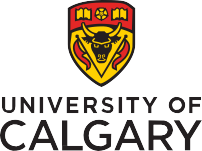 PROPOSAL SELECTION RUBRICThis rubric form is to be used as a guide/tool for the peer-review process.  Reviewers do not submit this rubric form to the Conference Chair/Director as a part of the peer-review process. This rubric form is also at http://ucalgary.ca/taylorinstitute/2018-conference-call-proposalsReviewer recommendation:Accept as proposedAccept with revisionsProposal needs more work, e.g. refocusing, clarification, editing for concision, complete references or correcting typographical errors.Accept as a different session typePlease specify:  Do not acceptProposal does not meet selection evaluation criteria, or is not suitable for the conference format, theme or audienceSession type:90-minute workshopReviewer rating:5 – Strongly agree45-minute interactive session4 – Agree25-minute Conversation Café 3 – Neither agree nor disagreeDigital Poster presentation2 – Disagree1 – Strongly disagreeProposal Selection CriteriaThe proposal meets the selection criteriaRate 5, 4, 3, 2, 1CommentsThe Proposal includes all of the required components (refer to the Proposal Requirements).The topic would be of interest to the teaching and learning community.The topic is relevant, significant, and applicable to a broad audience from a wide variety of disciplines.The Proposal situates the topic within the scholarly literature (max. five references).The Proposal demonstrates how it relates to the conference theme.The Proposal states how the session will encourage participant engagement and interaction (with the exception of the 5-min ignite session and digital poster Proposals).The Proposal states clear learning outcomes.Comments on the proposal submission overall.